ОТЕЛЬ «МИРНЫЙ КУРОРТ» 3*** г.Одесса Отель «Мирный курорт» 3*** это Ваш лучший выбор для отдыха в Одессе.Отель расположен в самом сердце курортной Одессы, на станции Большого Фонтана, в центре достопримечательностей и зеленых парков.Находится отель в 10 минутах езды от пляжа Аркадия, в удобной для отдыха и туризма курортной зоне и в  20 минутах от центра Одессы.Главное преимущества отеля -это высокий уровень и доступная цена.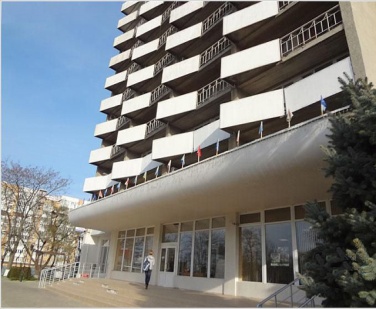 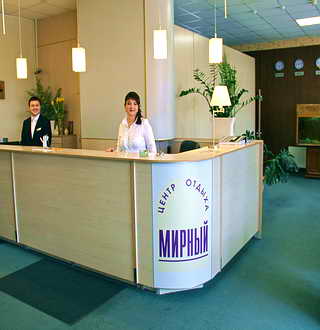 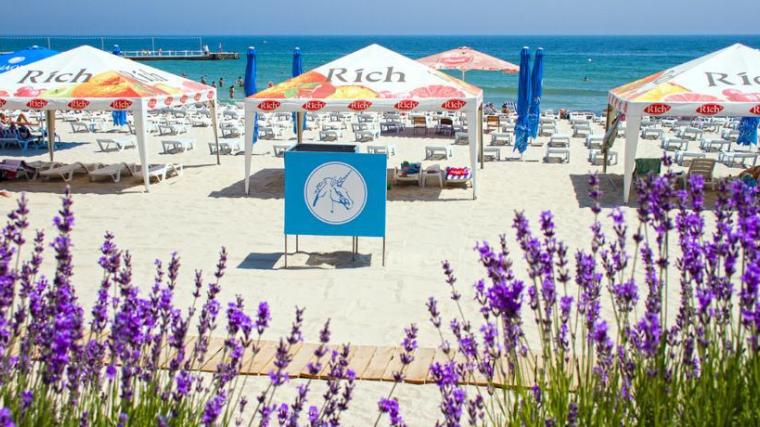 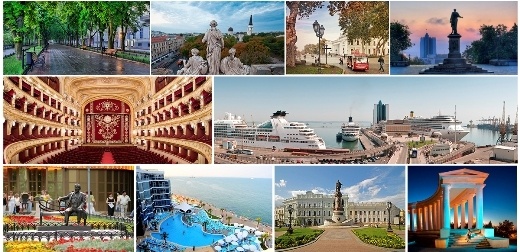 РАССТОЯНИЕ ОТ МОРЯ : 500 м. ПЛЯЖ : на выбор . В самом центре Аркадии  находится партнерский пляж отеля «Мирный курорт» . Пляж оборудованный лежаками и навесами. Вход для гостей отеля со скидкой 50% . в  500 метрах от отеля   бесплатные,  оборудованные, муниципальные широкие песчаные  пляжи . На пляжах развитая инфраструктура, детская анимация, развлечения, кафе. Есть прокат зонтиков , шезлонгов, водных аттракционов.ПРОЖИВАНИЕ:  15- ти этажный корпус отеля  имеет  несколько категорий номеров .Все номера отеля  в элегантном  интерьере, оснащены современной мебелью, качественными ортопедическими матрасами.Отель имеет собственную  скважину и котельную , которые  обеспечивают бесперебойное водоснабжение, горячую воду и отопление.ЕВРО КОМФОРТ (1-но местный)- 17-19 м2, балкон, 2-х спальная кровать  . В номере душ или ванна, холодильник, кондиционер, Тв с плоским экраном, телефон, чайник, чайный набор, сейф, фен, бесплатный  WI-FI  на всей территории отеля.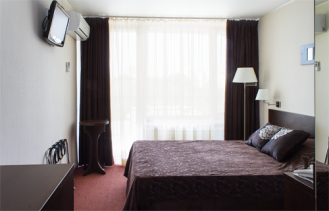 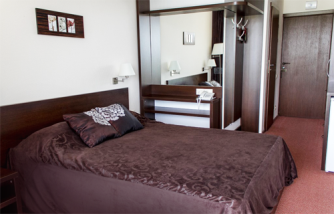 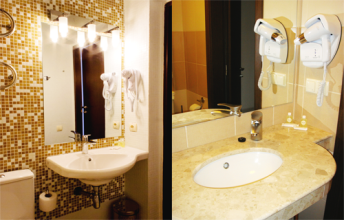 ЕВРО КОМФОРТ (2-х местный) -  17-19 м2, балкон, 2-х спальная кровать или 2 раздельных кровати . В номере душ или ванна, холодильник, кондиционер, Тв с плоским экраном, телефон, чайник, чайный набор, сейф, фен, бесплатный  WI-FI  на всей территории отеля. 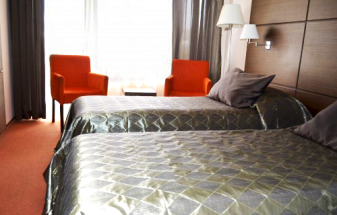 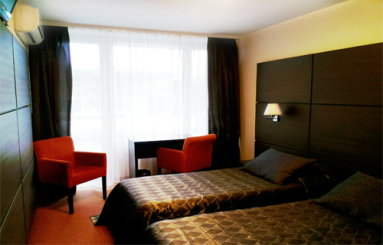 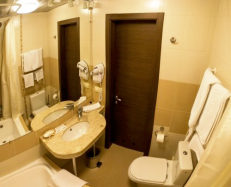 ПОЛУЛЮКС (2-х комнатный) -  25 м2,  балкон, 2-х спальная кровать . В номере душ или ванна, холодильник, кондиционер, Тв с плоским экраном, телефон, микроволновая печь , чайник, посуда,  сейф, фен, бесплатный  WI-FI  на всей территории отеля.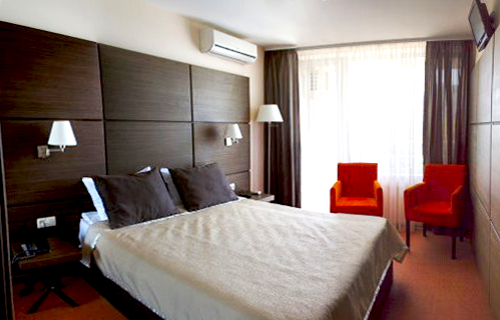 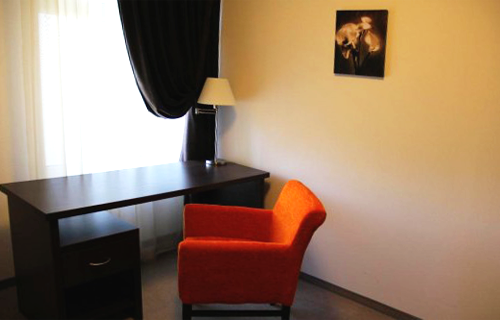 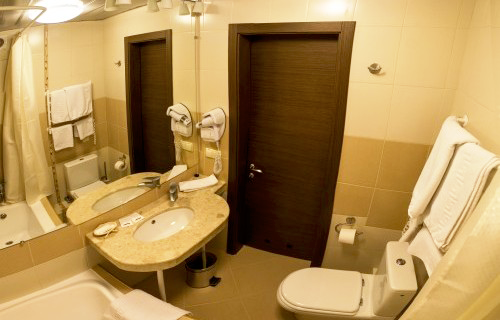 ЛЮКС (2-х комнатный) -  35-40 м2,  балкон, 2-х спальная кровать . В номере душ или ванна, холодильник, кондиционер, Тв с плоским экраном, телефон, микроволновая печь , чайник, посуда,  сейф, фен, бесплатный  WI-FI  на всей территории отеля.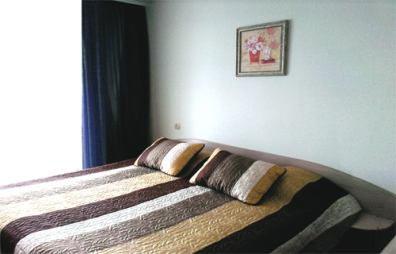 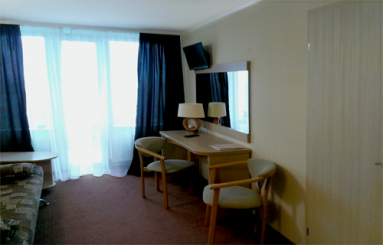 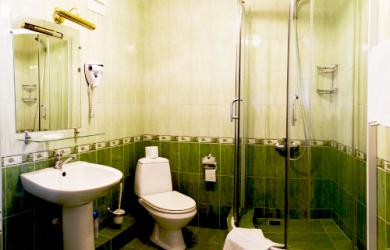 ЕВРО- ЛЮКС (2-х комнатный) -  35м2,  балкон, большая 2-х спальная кровать . В номере ванна, холодильник, кондиционер, Тв с плоским экраном, телефон, микроволновая печь , чайник, посуда,  сейф, фен, бесплатный  WI-FI  на всей территории отеля.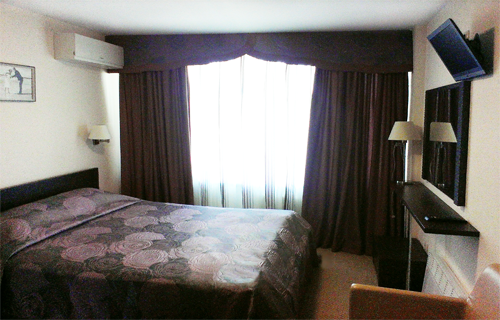 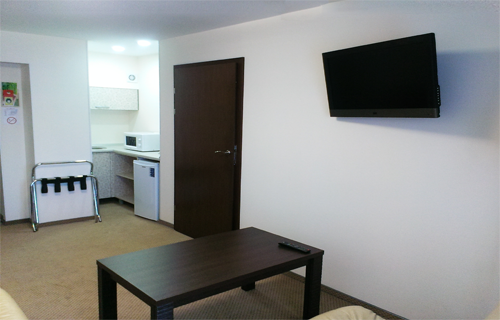 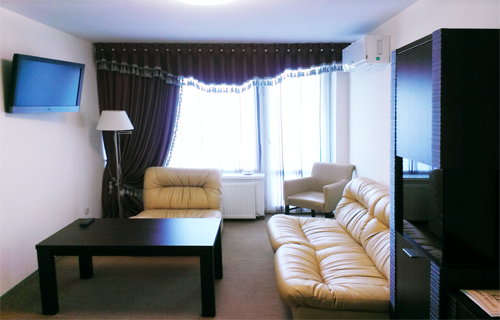 ПИТАНИЕ:  В элегантном обеденном зале отеля "Мирный" можно отведать блюда традиционной одесской кухни. Напитки подаются в баре. Стоимость : завтрак – 100грн, обед 130/150грн, ужин 130/150 грн.ИНФРАСТРУКТУРА: К услугам гостей центра отдыха Мирный ресторан с банкетным залом, кафе, платная охраняемая парковка, камера хранения багажа, сейф на рецепции, банкомат, салон красоты, настольный теннис, игровая детская комната с воспитателем, культурно-массовые мероприятия (экскурсии, дискотеки, развлекательные программы и т.п.) , бесплатный Wi-Fi в номерах и общественных зонах. Исторический рынок Привоз и железнодорожный вокзал Одесса-Малая находятся в 5 км от курортного отеля "Мирный". За 12 минут можно доехать на машине до Одесского порта с видом на Потемкинскую лестницу и дворец Воронцова.ЗАЕЗДЫ НА 9 ДНЕЙСтоимость тура с 1 чел. в грн. В СТОИМОСТЬ ВХОДИТ: - ж/д проезд Харьков-Одесса-Харьков (плацкарт)- трансфер вокзал-отель-вокзал- проживание в номере выбранной категории- пользование инфраструктурой комплекса- страховкаДополнительная информация: -  доплата за проезд купе – 400 грн.- стоимость без ж/д проезда – минус 400 грн от цены заезда- заселение в отель в 12-00ч., выселение на 9-й день до 10-00ч.Внимание! Возможны заезды под Ваши даты и на любое количество дней.№ЗАЕЗДЕВРОКОМФОРТ2-х местныйЕВРОКОМФОРТ1-но местныйПОЛУЛЮКСЛЮКСЕВРОЛЮКС103.06.17-11.06.174750 грн5750 грн5250 грн5750 грн7100 грн211.06.17-19.06.174750 грн5750 грн5250 грн5750 грн7100 грн319.06.17-27.06.174750 грн5750 грн5250 грн5750 грн7100 грн427.07.16-05.07.174950 грн5950 грн5450 грн5950 грн7300 грн505.07.17-13.07.174950 грн5950 грн5450 грн5950 грн7300 грн613.07.17-21.07.174950 грн5950 грн5450 грн5950 грн7300 грн721.07.17-29.07.174950 грн5950 грн5450 грн5950 грн7300 грн829.07.17-06.08.174950 грн5950 грн5450 грн5950 грн7300 грн906.08.17-14.08.174950 грн5950 грн5450 грн5950 грн7300 грн1014.08.17-22.08.174950 грн5950 грн5450 грн5950 грн7300 грн1122.08.17-30.08.174950 грн5950 грн5450 грн5950 грн7300 грнДополнительно место для взрослого – 3900 грн /заезд Дополнительно место для взрослого – 3900 грн /заезд Дополнительно место для взрослого – 3900 грн /заезд Дополнительно место для взрослого – 3900 грн /заезд Дополнительно место для взрослого – 3900 грн /заезд Дополнительно место для взрослого – 3900 грн /заезд Дополнительно место для взрослого – 3900 грн /заезд Дополнительное место для ребенка до 12 лет – 2700 грн/заездДополнительное место для ребенка до 12 лет – 2700 грн/заездДополнительное место для ребенка до 12 лет – 2700 грн/заездДополнительное место для ребенка до 12 лет – 2700 грн/заездДополнительное место для ребенка до 12 лет – 2700 грн/заездДополнительное место для ребенка до 12 лет – 2700 грн/заездДополнительное место для ребенка до 12 лет – 2700 грн/заезд